Overview:Students will study the ecosystem surrounding TCEC’s campus to create a field guide, nature journal, and contribute to a national citizen science initiative.  In the process, students will get to create a website or app, collect ecological data, teach about their topic, and bind their own nature journal to demonstrate their learning.  The field guides they create will be used and enhanced by future students.Learning Goals:Guiding Questions:What plants, animals, microorganisms, and fungi inhabit the TCEC campus and how are they affected by human activities?What is citizen science and why / how do we do it?How are field guides and dichotomous keys made and what information should they contain?CurriculumBio 2.1: Analyze the interdependence of living organisms within their environments.Bio 2.2: Understand the impact of human activities on the environment (one generation affects the next).Bio 3.5: Analyze how classification systems are developed based upon speciation.21st Century SkillsCritical Thinking: Come up with sensible solutions to how you will present your field guide.  Ask interesting questions during nature journaling exercises.Communication: Communicate daily on teams to solve problems, then design & present interesting research.Collaboration: Work effectively with a group to brainstorm, plan, and implement a design and solution.Create: Make a useful field guide for future TCEC biology students and make a visually attractive nature journal.Benchmarks & Due DatesTimelineGroupsFirst Block:Second Block:BenchmarkDue DateExplanation3 Entries in Nature Journal9/2/15A nature journal is a tool that we will use to make high quality observations of our campus’ or your home’s ecosystem.  Students can choose journaling activities from the Nature Journal Buffet found in the “Useful Resources” document in Google Classroom.  Include at least one drawing per entry.Field Guide Outline9/9/15A Field Guide is a compilation of information about organisms that others use to identify and learn more about plants, animals, and fungi in their area.  Your group will create a virtual field guide for TCEC’s campus (website or app) that will be used by future biology students. The outline should break down the plan (pages, links, and layout) of the website or app and outline the overall vision for the project. Field Guide Rough Draft9/23/15The Rough Draft should be a fully developed version of your outline.  It should look pretty close to the final product. At a minimum, it should meet the following criteria:At least 20 species you’ve identified at TCECA Dichotomous Key for your organismsSpecies descriptions should include:Picture (High quality photo or drawing)Common & Scientific NameCommon adult sizeRange mapHabitat (nests, homes, location within an ecosystem)Predators, prey, parasitic, and/or mutualistic relationshipsLimiting factors for population growth in this ecosystemReproductive habits (age of sexual maturity, frequency & number of offspring, behaviors, etc.)How human activities impact this speciesInteresting adaptations that make this species uniquely suited to this ecosystem6 Entries in Nature Journal9/23/15Do 3 new exercises from the Nature Journal Buffet.Final Field Guide 9/30/15Should be fully functional and ready for my review.  See Rubric for my grading criteria.10 Entries in Nature Journal (Final Due Date)10/7/15This will be my final review of your nature journal for this project.  See Rubric for my grading criteria.  You may repeat up to 3 activities from the Nature Journal Buffet on different dates.Nature Walk Presentations10/7-10/15The Nature Walks are a chance for your group to highlight interesting information that you learned about our surrounding ecosystem in this project.  They should meet the following criteria:Outdoors15-20 minutes in lengthEvery group member participates equallyAt least 4 different species are coveredEngaging, clear, and scientifically accurate teaching approachesData from Citizen Science10/15/15Directions for each citizen science project will be posted on Google Classroom.  Data should include a weekly entry that is thorough and accurate.Citizen Science PresentationApril 2016The highest performing students for the Citizen Science portion of the project will have the privilege of presenting their findings at a conference at the NC Arboretum next Spring.AugustAugustAugustAugustAugustMondayTuesdayWednesdayThursdayFriday17181920212425262728SeptemberSeptemberSeptemberSeptemberSeptemberMondayTuesdayWednesdayThursdayFriday3112: Three Entries In Nature Journal347: Labor Day89: Field Guide Outline10111415161718212223: Field Guide Rough Draft; 6 Entries in Nature Journal2425282930: Field Guides DueOctober 12OctoberOctoberOctoberOctoberOctoberMondayTuesdayWednesdayThursdayFriday567: Nature Journals Due; Nature Walks Begin8912: Nature Walks1314: Citizen Science Data Due; Nature Walks151612345EmilyDecemberAnaNatashaJosephNolanSavannahChaydenNicholasAllieRandyPhilipNinaEthanMabelRobBraileyErinKameronAliciaKeatonPayton12345SandraJohnTaylorJulietRosaMeganAngelAshley B.JuliaAshley K.CeciliaMorganAryzonaAndreaSadieKaitlanCeCeColtonSierraNateRyversCade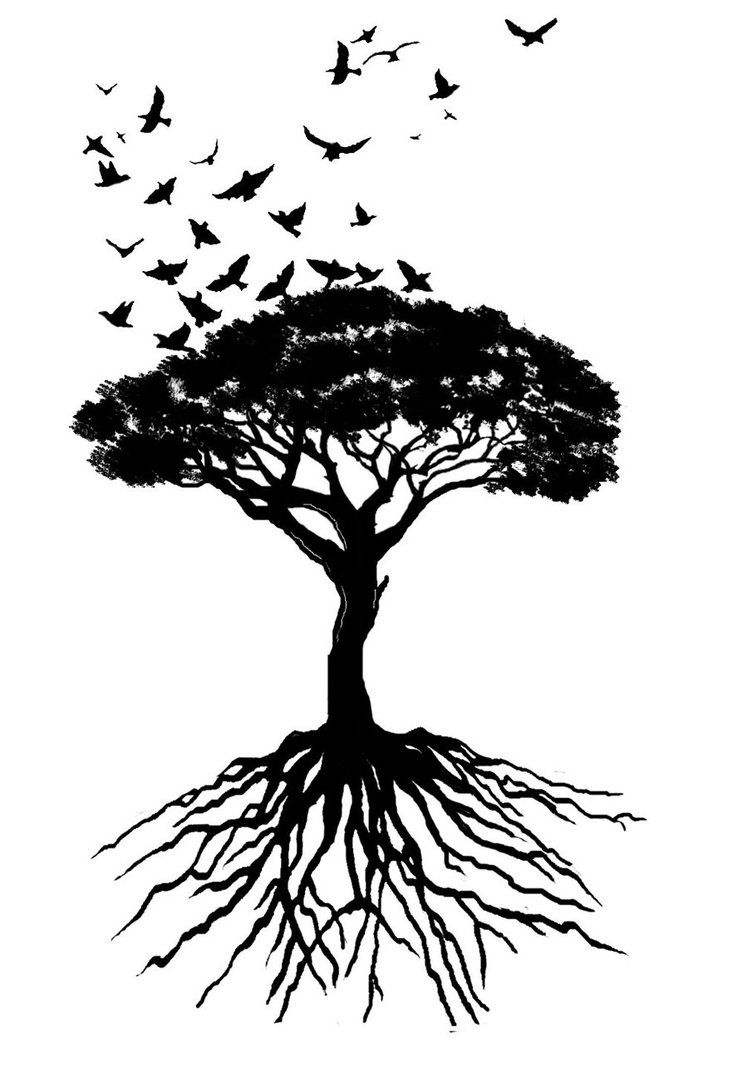 